ANEXO I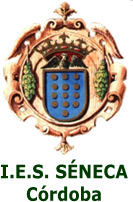 INFORMACIÓN A LAS FAMILIASPROGRAMA DE REFUERZO PARA LA ADQUISICIÓN DE APRENDIZAJES NO ADQUIRIDOS: PRANA(Pendientes)                                        ANEXO I(INFORMACIÓN PARA EL DEPARTAMENTO)PROGRAMA DE REFUERZO PARA LA ADQUISICIÓN DE APRENDIZAJES NO ADQUIRIDOS:  PRANA(Pendientes)NOTA DE LAS EVALUACIONESAPRENDIZAJES / EVALUACIONES A RECUPERAR EN SEPTIEMBRENOTA DE LA EVALUACIÓN DE SEPTIEMBRE   ---------------CapítuloANEXO IIINFORMACIÓN A FAMILIASPROGRAMA ESPECÍFICO PERSONALIZADO: (PEP)(Repetidores)DEPARTAMENTODEPARTAMENTOCurso Académico ____/____PROFESOR/APROFESOR/APROFESOR/ANOMBRE DEL ALUMNO/A NOMBRE DEL ALUMNO/A  CURSOASIGNATURA PENDIENTEASIGNATURA PENDIENTEASIGNATURA PENDIENTECALENDARIO DE ENTREGA DE ACTIVIDADES Y/ EXÁMENES:      http://www.iesseneca.net/iesseneca/spip.php?rubrique522LÍNEAS BÁSICAS DE LA PROGRAMACIÓN:Bloques de contenidosActividades a realizarCriterios de evaluaciónPara consultar la información anterior entrar con el mismo link     y buscar la materia correspondiente en el menú de la izquierda.CALENDARIO DE ENTREGA DE ACTIVIDADES Y/ EXÁMENES:      http://www.iesseneca.net/iesseneca/spip.php?rubrique522LÍNEAS BÁSICAS DE LA PROGRAMACIÓN:Bloques de contenidosActividades a realizarCriterios de evaluaciónPara consultar la información anterior entrar con el mismo link     y buscar la materia correspondiente en el menú de la izquierda.CALENDARIO DE ENTREGA DE ACTIVIDADES Y/ EXÁMENES:      http://www.iesseneca.net/iesseneca/spip.php?rubrique522LÍNEAS BÁSICAS DE LA PROGRAMACIÓN:Bloques de contenidosActividades a realizarCriterios de evaluaciónPara consultar la información anterior entrar con el mismo link     y buscar la materia correspondiente en el menú de la izquierda.FECHA EN LA QUE SE HA COMUNICADO LA INFORMACIÓN AL ALUMNADOFECHA EN LA QUE SE HA COMUNICADO LA INFORMACIÓN AL ALUMNADOFECHA EN LA QUE SE HA COMUNICADO LA INFORMACIÓN AL ALUMNADOFIRMA DEL ALUMNO/AFIRMA PADRE/MADRE FIRMA PADRE/MADRE DEPARTAMENTOCurso Académico ____/____PROFESOR/APROFESOR/ANOMBRE DEL ALUMNO/A CURSOASIGNATURA PENDIENTEASIGNATURA PENDIENTE1ª EvaluaciónFecha EntregaNota2ª EvaluaciónFecha EntregaNotaOrdinariaFecha EntregaNotaExtraordinariaFecha EntregaNota1ª EVALUACIÓN2ª EVALUACIÓNJUNIODEPARTAMENTODEPARTAMENTOCurso Académico ____/____PROFESOR/APROFESOR/APROFESOR/ANOMBRE DEL ALUMNO/A NOMBRE DEL ALUMNO/A  CURSOASIGNATURA NO SUPERADA EL CURSO ANTERIORASIGNATURA NO SUPERADA EL CURSO ANTERIORASIGNATURA NO SUPERADA EL CURSO ANTERIORLAS LÍNEAS BÁSICAS DEL PROGRAMA ESTÁN INCLUIDAS EN CADA UNA DE LAS PROGRAMACIONES DE LOS DEPARTAMENTOS.Las medidas que se podrán adoptar, según los casos, serán:La incorporación del alumnado a un programa de refuerzo de áreas o materias instrumentales o a un programa de PMAR.La flexibilidad necesaria orientada a la superación de las dificultades detectadas tanto en los contenidos como en los criterios de evaluación no superadas el curso anterior. LAS LÍNEAS BÁSICAS DEL PROGRAMA ESTÁN INCLUIDAS EN CADA UNA DE LAS PROGRAMACIONES DE LOS DEPARTAMENTOS.Las medidas que se podrán adoptar, según los casos, serán:La incorporación del alumnado a un programa de refuerzo de áreas o materias instrumentales o a un programa de PMAR.La flexibilidad necesaria orientada a la superación de las dificultades detectadas tanto en los contenidos como en los criterios de evaluación no superadas el curso anterior. LAS LÍNEAS BÁSICAS DEL PROGRAMA ESTÁN INCLUIDAS EN CADA UNA DE LAS PROGRAMACIONES DE LOS DEPARTAMENTOS.Las medidas que se podrán adoptar, según los casos, serán:La incorporación del alumnado a un programa de refuerzo de áreas o materias instrumentales o a un programa de PMAR.La flexibilidad necesaria orientada a la superación de las dificultades detectadas tanto en los contenidos como en los criterios de evaluación no superadas el curso anterior. FECHA EN LA QUE SE HA COMUNICADO LA INFORMACIÓN AL ALUMNADOFECHA EN LA QUE SE HA COMUNICADO LA INFORMACIÓN AL ALUMNADOFECHA EN LA QUE SE HA COMUNICADO LA INFORMACIÓN AL ALUMNADOFIRMA DEL ALUMNO/AFIRMA PADRE/MADRE FIRMA PADRE/MADRE 